Thursday, September 21st, 2017Today is a RTI bell scheduleGood morning Explorers, let’s remember to have La Joya PRIDE in everything we do!STUDENT ANNOUNCEMENTS•La Joya Explorers, do you like to play sports, create arts and crafts projects, conduct science experiments, and have lunch with your friends? Do you need additional help with language arts or math or need to get credit for an absence? Then join Saturday University, Saturday, September 23rd from 8:15-12:30. Sign-up through the La Joya website under "Saturday University" by using your smart phone or Chromebook or you can visit Magellan or Pathfinder for a sign up form.•Don’t forget to show your LJ PRIDE spirit and dress in green tomorrow. Credit will also be given for wearing anything will La Joya on it. Teachers, don’t forget to give out those PRIDE tickets, so….How Green Can You Be!!!  Dress code still applies.•Garden Club meets Wednesdays after school.• Attention students - Interested in joining our school LEGO Robotics competition team?  Pick up an interest form in Room 203 or the Main Office.  Then, join us for a meeting with our coaches tonight at 6:30pm in Room 203.  Bring your parents, too!  No previous experience is required, although it helps. •Please support our fall school-wide fundraiser in selling Gift Check Books.  Sale ends today.  The TOP selling 1st period class in both 7th and 8th grade will win a donut party! Top three sellers in both 7th and 8th grade will get to SPIN THE MONEY WHEEL! For a chance to win money!  Fundraiser money supports student activities such as school dances, end of the year celebration, 8th grade Adventure Park, fun end of the year school activities, and much more.   So sell, sell, sell!!!!•AVID is selling pizza tomorrow, $2 a slice and $1 for water.•If you are interested in the Science Field Trip to Monterey Bay Aquarium, there are less than 60 seats available for the trip. Contact your science teacher for more information. •Builder’s Club will meet during RTI today.  We will also meet the last Wednesday of every month from 3:15 pm to 4:15 pm in Room 403 starting Sept 27.•SPorTs ANNOUNCEMENTSStudents, are you ready to show your Basketball skills in a Hotshot contest?    If you think that you can make more free throws than Dwight Howard,  make more lay-ups than Lebron James, and make more 3 point shots than Stephen Curry in a single game, then sign-up today at lunch, to play against Mr. Souza during 1st lunch and Mr. Harrell during 2nd lunch on Friday.  The first 20 students who sign up will have this opportunity to show their skills!  There will also be equipment that can be checked out during both lunches.  •Interested in trying out for the soccer team next month, wanting to brush up on your skills?  Then sign up for Soccer Saturday academy with Beggs. Students will work on skills and drills along with practice scrimmage games. See either POD for a green sheet to register or from either of the locker rooms.Thursday 9/21:Cross Country has a tri-meet at home, start time is 3:45, release from class at 2:50Saturday 9/23:7th and 8th grade Volleyball is at the El Diamante Tournament.  JV does not play and Varsity plays at 8:30.  •       Have a Great Day, Explorers!Remember to have LJ PRIDE in who you are, in what you do, and in our school. Julie SalesSecretary IILa Joya Middle SchoolTelephone:  559-730-7302Fax No. 559-730-7505  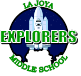 